Centalizator date restante pentru studentii in an 4 SIMONaLICENTA si Masterat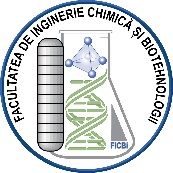 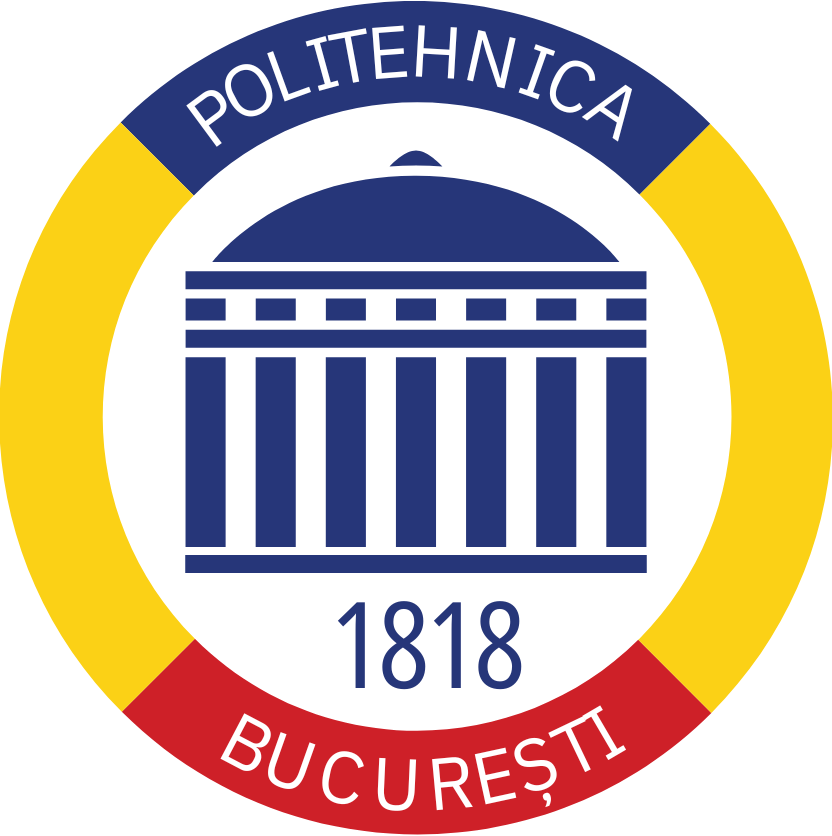 MINISTERUL EDUCAȚIEIUniversitatea Națională de Știință și Tehnologie 
POLITEHNICA BucureștiFacultatea de Inginerie Chimică și BiotehnologiiDepartamentul Știința și Ingineria Materialelor Oxidice și Nanomateriale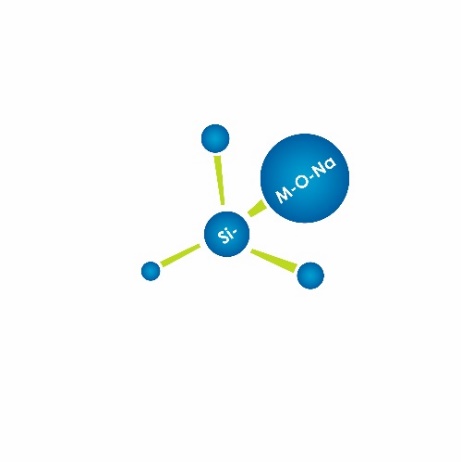 Titular disciplinaDenumire disciplinaData examinare OraSalaProf.dr.ing. Alina BadanoiuStiinta si ingineria materialelor liante anorganice 18.06.202409.00I 029Prof.dr.ing. Alina BadanoiuValorificarea unor deseuri in materiale oxidice. – Master MCADS18.06.202409.00I 029Prof.dr.ing. Alina BadanoiuProcedee de imobilizare-inertizare a unor deseuri toxice. – Master MCADS18.06.202409.00I 029Prof.dr.ing. Alina BadanoiuMatrici si materiale de armare pentru compozite performante. – Master MCADS18.06.202409.00I 029Prof. Dr. Ing. Cristina GhitulicaTermodinamica si cinetica sistemelor oxidice si neoxidice19.06.202410.00D 013